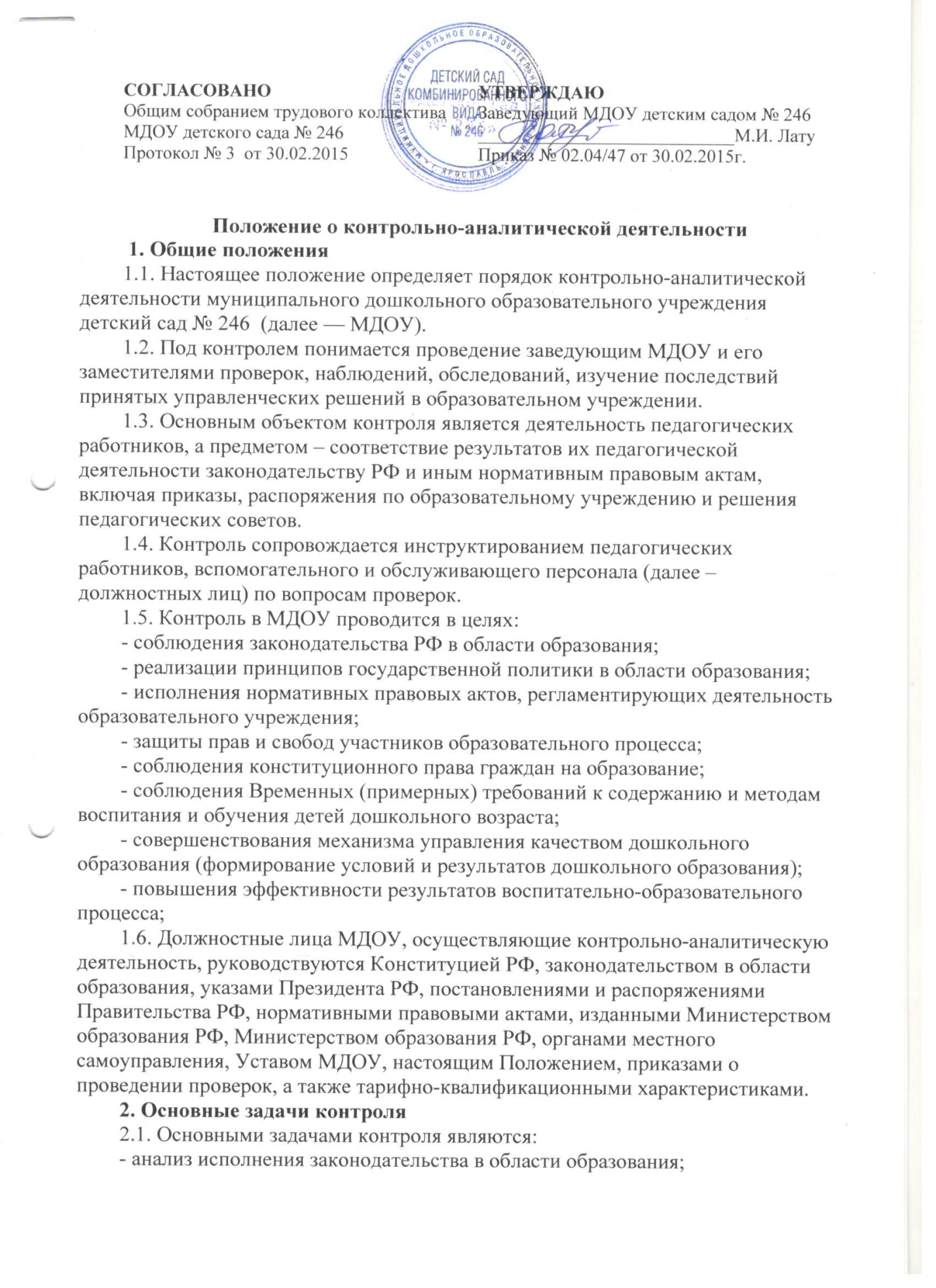 - выявление случаев нарушений и неисполнения законодательных и иных нормативно-правовых актов и принятие в своей компетенции мер по их пресечению; - анализ причин, лежащих в основе нарушений, принятие мер по их предупреждению; - анализ и экспертная оценка эффективности результатов деятельности педагогических работников; - инструктирование должностных лиц по вопросам применения действующих в образовании норм и правил; - изучение результатов педагогической деятельности, выявление отрицательных и положительных тенденций в организации воспитательно-образовательного процесса, разработка на этой основе предложений по устранению негативных тенденций и распространение педагогического опыта; - анализ результатов реализации приказов в МДОУ. 3. Организационные виды, формы и методы контроля 3.1. Основной формой контроля является контрольно-аналитическая деятельность. Контрольно-аналитическая деятельность – проверка результатов деятельности образовательного учреждения с целью установления исполнения законодательства РФ и иных нормативно-правовых актов, в том числе приказов, указаний, распоряжений заведующего, а также с целью изучения последствий принятых управленческих решений, имеющих нормативную правовую силу. 3.1.1. Контрольно-аналитическая деятельность осуществляется заведующий МБДОУ и его заместителями, а также другими специалистами в рамках полномочий, определенных приказом руководителя образовательного учреждения и согласно утвержденного плана контроля, с использованием методов документального контроля, обследования, наблюдения за организацией воспитательно-образовательного процесса, экспертизы, анкетирования, опроса участников воспитательно-образовательного процесса, данных освоения воспитательно-образовательных программ и иных правомерных методов, способствующих достижению цели контроля. 3.1.2. Контроль может осуществляться в виде плановых или оперативных проверок, мониторинга и проведения административных работ. Контроль в виде плановых проверок осуществляется в соответствии с утвержденным планом-графиком, который обеспечивает периодичность и исключает нерациональное дублирование в организации проверок и доводится до членов педагогического коллектива перед началом учебного года. 3.1.3. Контроль в виде оперативных проверок осуществляется в целях установления фактов и проверки сведений о нарушениях, указанных в обращениях родителей дошкольников, педагогов или других граждан, организаций, и урегулирования конфликтных ситуаций в отношениях между участниками воспитательно-образовательного процесса. 3.1.4. Контроль в виде мониторинга предусматривает сбор, системный учет, обработку и анализ информации по организации и результатам воспитательно-образовательного процесса для эффективного решения задач управления качеством образования (результаты образовательной деятельности, состояние здоровья детей, организация питания, выполнение режимных моментов, исполнительская дисциплина, методическое обеспечение, диагностика педагогического мастерства и т.д.). 3.1.5. Контроль в виде административной работы осуществляется руководителем и его заместителями с целью проверки успешности воспитательно-образовательного процесса в образовательном учреждении. 3.2. По совокупности вопросов, подлежащих проверке, контрольно-аналитическая деятельность образовательного учреждения проводится в виде тематических проверок (одно направление деятельности) или комплексных проверок (два и более направлений деятельности). 4. Основные правила контроля 4.1. Контроль осуществляет заведующий МДОУ или по его поручению заместитель руководителя, другие специалисты при получении полномочий от заведующего МДОУ. 4.2. В качестве экспертов к участию в контроле могут привлекаться сторонние (компетентные) организации и отдельные специалисты. Заведующий МБДОУ вправе обратиться в органы управления, научные и методические учреждения за помощью в организации и проведении контроля. Помощь может быть представлена в том числе в виде проведения проверок по отдельным направлениям деятельности, участия компетентных специалистов в проведении конкретных мероприятий по контролю, консультирования. Заведующий МДОУ издает приказ о сроках проверки, назначении председателя комиссии, определении темы проверки, установлении сроков представления итоговых материалов, разрабатывает и утверждает план-задание. Привлеченные специалисты, осуществляющие контроль, должны обладать необходимой квалификацией. 4.3. План-задание устанавливает особенности (вопросы) конкретной проверки и должен обеспечить достаточную информированность и сравнимость результатов контроля для подготовки итогового документа (справки) по отдельным разделам деятельности МДОУ или должностного лица. 4.4. Периодичность и виды контроля в МДОУ определяются необходимостью получения объективной информации о реальном состоянии дел и результатах педагогической деятельности. Нормирование и тематика проверок находятся в исключительной компетенции заведующего МДОУ. 4.5. Основаниями для проведения проверок являются: - заявление работника на аттестацию; - план-график проведения проверок – плановые проверки; - задание управления образования – проверка состояния дел для подготовки управленческих решений (которое должно быть документально оформлено); - обращение физических и юридических лиц по поводу нарушений в области образования – оперативная проверка. 4.6. Продолжительность тематических или комплексных проверок не должна превышать 5–10 дней с посещением, проверяющим не более пяти занятий и других мероприятий. 4.7. План-график проверки разрабатывается с учетом задач годового плана работы ДОУ и доводится до сведения работников в начале учебного года. Работники должны быть предупреждены о проведении плановой проверки заранее. 4.8. Эксперты имеют право запрашивать необходимую информацию, изучать документацию, относящуюся к вопросу проверки. 4.9. При обнаружении в ходе проверки нарушений законодательства РФ в области образования о них сообщается заведующему МБДОУ. 5. Примерный перечень вопросов, подлежащих контролю 5.1. Заведующий МДОУ и (или) по его поручению заместитель руководителя или эксперты вправе осуществлять контроль результатов деятельности работников по вопросам: - осуществления государственной политики в области образования; - использования финансовых и материальных средств в соответствии с нормативами и по назначению; - использования методического обеспечения в образовательном процессе; - реализации утвержденных образовательных программ и учебных планов; - соблюдения Устава МДОУ, Правил внутреннего трудового распорядка и иных локальных актов МДОУ; - своевременности предоставления отдельным категориям воспитанников дополнительных льгот и видов материального обеспечения, предусмотренных законодательством РФ. - работы медицинской службы и организации питания в целях охраны и укрепления здоровья дошкольников и работников МДОУ; - а также по другим вопросам в рамках компетенции заведующего МДОУ. 6. Результаты контроля 6.1. Результаты контроля оформляются в форме справки. Справка о результатах контроля должна содержать констатацию фактов, выводы и, при необходимости, предложения. 6.2. Информация о результатах проведенного контроля доводится до работников МДОУ в течение семи дней с момента завершения проверки. 6.3. По итогам контроля в зависимости от его формы, целей и задач и с учетом реального положения дел: - проводятся заседания педагогических или методических советов, производственные совещания, рабочие совещания с педагогическим составом; - сделанные замечания и предложения проверяющих лиц фиксируются в документации согласно номенклатуре дел МДОУ; - результаты контроля могут учитываться при проведении аттестации педагогических кадров. 6.4. Заведующий МДОУ по результатам проверки принимает следующие решения: - об издании соответствующего приказа; - об обсуждении итоговых материалов контроля коллегиальным органом; - о проведении повторного контроля с привлечением определенных специалистов (экспертов); - о привлечении к дисциплинарной ответственности должностных лиц; - о поощрении работников; - иные решения в пределах своей компетенции. 6.5. О результатах проверки сведений, изложенных в обращениях родителей дошкольников, педагогов, а также в обращениях и запросах других граждан и организаций, сообщается им в установленном порядке и в установленные сроки. 6.6. Результаты тематической проверки ряда педагогов могут быть оформлены одним документом. 7. Ответственность должностных лиц 7.1. Должностные лица, занимающейся контрольной деятельностью в Учреждении, несут ответственность за достоверность и излагаемых фактов, представляемых в справках по итогам контроля. 8. Документация контрольно-аналитической деятельности 8.1. Справка по результатам контроля должна содержать в себе следующие разделы: - вид контроля, форма контроля, тема проверки, цель проверки, сроки проверки; - состав комиссии, результаты проверки (перечень проверенных мероприятий, документации и пр.); - положительный опыт, недостатки, выводы, предложения и рекомендации; - подписи членов комиссии, подписи проверяемых. 8.2. По результатам контроля заведующий МДОУ издает приказ, в котором указываются: - вид контроля, форма контроля, тема проверки, цель проверки, сроки проверки; - состав комиссии, результаты проверки, решение по результатам проверки; - назначаются ответственные лица по исполнению решения, указываются сроки устранения недостатков, указываются сроки проведения повторного контроля; - поощрение и наказание работников по результатам контроля. 8.3. По результатам оперативного контроля проводится собеседование с проверяемым. При необходимости, готовится сообщение о состоянии дел на административное совещание, педагогический совет или общее собрание работников.